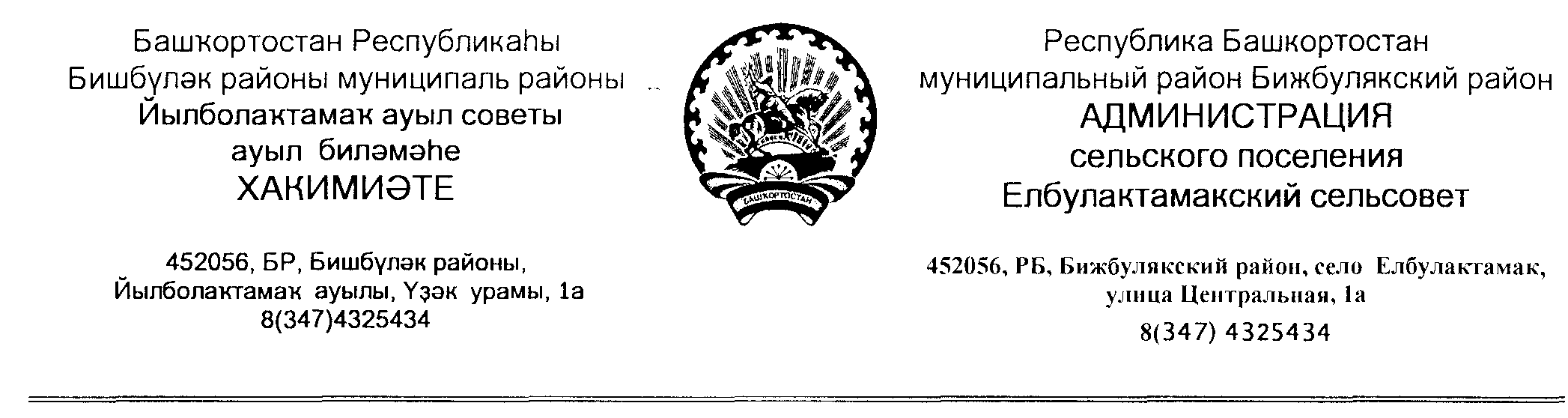 Ҡ  А Р А Р								ПОСТАНОВЛЕНИЕ« 01»  апреля  2021 й.                             № 08                        «01» апреля  2021 г.Об утверждении порядка размещения сведений о доходах, расходах, об имуществе и обязательствах имущественного характера муниципальных служащих и лиц, замещающих должности муниципальной службы в администрации сельского поселения Елбулактамакский сельсовет муниципального района Бижбулякский район Республики Башкортостан и членов их семей, на официальном сайте сельского поселения Елбулактамакский сельсовет муниципального района Бижбулякский район Республики Башкортостан    В соответствии с Федеральным законом от 25 декабря . №273 –ФЗ «О противодействии коррупции», руководствуясь Уставом сельского поселения Елбулактамакский сельсовет муниципального района Бижбулякский район Республики Башкортостан, Совет сельского поселения Елбулактамакский сельсовет муниципального района Бижбулякский район Республики Башкортостан  ПОСТАНАВЛЯЕТ:            1.  Отменить Постановление  глава сельского поселения Елбулактамакский сельсовет муниципального района Бижбулякский район Республики Башкортостан «»Об утверждении порядка размещения сведений  о доходах, расходах об имуществе и обязательствах имущественного характера лиц, замещающих должности  муниципальной службы в администрации сельского поселения Елбулактамакский сельсовет муниципального района Бижбулякский район Республики Башкортостан, и членов их семей на официальном сайте сельского поселения Елбулактамакский сельсовет и предоставления этих сведений общероссийским  и местным средствам массовой информации для опубликования»     № 03 от 19.04.2016 года в связи с внесением изменения в Федеральный закон от 03.12.2012 года № 230-ФЗ «О контроле за соответствием  расходов лиц, замещающих государственные должности, и иных лиц их доходам» на основании Федерального закона  от 31.07.2020 года № 259-ФЗ вступивший в силу с 01.01.2021года.        2.Утвердить Порядок размещения сведений о доходах, расходах, об имуществе и обязательствах имущественного характера муниципальных служащих и лиц, замещающих должности муниципальной службы администрации сельского поселения Елбулактамакский сельсовет муниципального района Бижбулякский район Республики Башкортостан и членов их семей на официальном сайте сельского поселения Елбулактамакский сельсовет муниципального района Бижбулякский район Республики Башкортостан согласно приложению.                                                                                                                            3.Контроль за исполнение настоящего решения возложить на управляющего делами администрации Галиеву Э.Р .4. Обнародовать настоящее решение в установленном порядке и разместить на официальном сайте органов местного самоуправления сельского поселения.Глава сельского поселения                                                         Р.Р.Нигметзянов                                  Утверждено                                  постановлением главы сельского поселения Елбулактамакский сельсовет муниципального района Бижбулякский район Республики Башкортостан от 01.04 .2021 года № 08Порядок размещения сведений о доходах, расходах, об имуществе и обязательствах имущественного характера муниципальных служащих и лиц, замещающих должности муниципальной службы в администрации сельского поселения Елбулактамакский сельсовет муниципального района Бижбуляский район Республики Башкортостан и членов их семей на официальном сайте сельского поселения Елбулактамакский сельсовет муниципального района Бижбулякский район      Республики Башкортостан1. Настоящим порядком устанавливаются обязанности уполномоченного лица администрации сельского поселения Елбулактамакский сельсовет муниципального района Бижбулякский район Республики Башкортостан по размещению сведений о доходах, расходах, об имуществе и обязательствах имущественного характера муниципальных служащих и лиц, замещающих должности муниципальной службы в администрации сельского поселения Елбулактамакский сельсовет муниципального района Бижбулякский район Республики Башкортостан, их супругов и несовершеннолетних детей на официальном сайте сельского поселения Елбулактамакский сельсовет муниципального района Бижбулякский район Республики Башкортостан в информационно-телекоммуникационной сети «Интернет» (далее - официальный сайт).2. На официальном сайте сельского поселения Елбулактамакский сельсовет муниципального района Бижбулякский район Республики Башкортостан размещаются сведения о доходах, расходах, об имуществе и обязательствах имущественного характера муниципальных служащих администрации сельского поселения, и лиц, занимающих должности муниципальной службы, замещение которых влечет за собой размещение таких сведений, а также сведений о доходах, расходах, об имуществе и обязательствах имущественного характера их супруг (супругов) и несовершеннолетних детей (по форме согласно приложению):а) перечень объектов недвижимого имущества, принадлежащих муниципальному служащему и лицу, замещающему должность муниципальной службы администрации сельского поселения, его супруге (супругу) и несовершеннолетним детям на праве собственности или находящихся в их пользовании, с указанием вида, площади и страны расположения каждого из таких объектов;б) перечень транспортных средств с указанием вида и марки, принадлежащих на праве собственности муниципальному служащему и лицу, замещающему должность муниципальной службы администрации сельского поселения, его супруге (супругу) и несовершеннолетним детям;в) декларированный годовой доход муниципального служащего и лица, замещающего должность муниципальной службы администрации сельского поселения, его супруги (супруга) и несовершеннолетних детей;           г) сведения об источниках получения средств, за счет которых совершены сделки по приобретению земельного участка, другого объекта недвижимого имущества, транспортного средства, ценных бумаг, акций (долей участия, паев в уставных (складочных) капиталах организаций), цифровых финансовых активов, цифровой валюты, если общая сумма таких сделок превышает общий доход лица, замещающего муниципальную должность, должность муниципальной службы и его супруги (супруга), за три последних года, предшествующих отчетному периоду.»3. В размещаемых на официальном сайте сельского поселения сведениях о доходах, расходах, об имуществе и обязательствах имущественного характера, запрещается указывать:а) иные сведения (кроме указанных в пункте 2 настоящего порядка) о доходах муниципального служащего и лица, замещающего должность муниципальной службы администрации сельского поселения район его супруги (супруга) и несовершеннолетних детей, об имуществе, принадлежащем на праве собственности названным лицам, и об их обязательствах имущественного характера;б) персональные данные супруги (супруга), детей и иных членов семьи муниципального служащего и лица, замещающего должность муниципальной службы администрации сельского поселения;в) данные, позволяющие определить место жительства, почтовый адрес, телефон и иные индивидуальные средства коммуникации муниципального служащего и лица, замещающего должность муниципальной службы администрации сельского поселения, его супруги (супруга), детей и иных членов семьи;г) данные, позволяющие определить местонахождение объектов недвижимого имущества, принадлежащих муниципальному служащему и лицу, замещающему должность муниципальной службы администрации сельского поселения, его супруге (супругу), детям, иным членам семьи на праве собственности или находящихся в их пользовании;д) информацию, отнесенную к государственной тайне или являющуюся конфиденциальной.4. Сведения о доходах, расходах, об имуществе и обязательствах имущественного характера, указанные в пункте 2 настоящего порядка, за весь период замещения муниципальным служащим и лицом, замещающим должность муниципальной службы должностей, замещение которых влечет за собой размещение его сведений о доходах, расходах, об имуществе и обязательствах имущественного характера, а также сведения о доходах, расходах, об имуществе и обязательствах имущественного характера его супруги (супруга) и несовершеннолетних детей находятся на официальном сайте сельского поселения сельского поселения и ежегодно обновляются в течение 14 рабочих дней со дня истечения срока, установленного для их подачи.5. Размещение на официальных сайтах сведений о доходах, расходах, об имуществе и обязательствах имущественного характера, указанных в пункте 2 настоящего порядка, представленных муниципальными служащими и лицами, замещающими должности муниципальной службы администрации сельского поселения и членами их семей обеспечивается уполномоченным лицом.6. Уполномоченное лицо администрации сельского поселения:а) в течение трех рабочих дней со дня поступления запроса от средства массовой информации сообщают о нем служащему (работнику), в отношении которого поступил запрос;б) в течение семи рабочих дней со дня поступления запроса от средства массовой информации обеспечивают предоставление ему сведений, указанных в пункте 2 настоящего порядка, в том случае, если запрашиваемые сведения отсутствуют на официальном сайте.7. Уполномоченное лицо, обеспечивающее размещение сведений о доходах, расходах, об имуществе и обязательствах имущественного характера на официальном сайте сельского поселения район и их представление средствам массовой информации для опубликования, несет в соответствии с законодательством Российской Федерации ответственность за несоблюдение настоящего порядка, а также за разглашение сведений, отнесенных к государственной тайне или являющихся конфиденциальными.Приложение                                                                 к Постановлению главы сельского поселения Елбулактамакский сельсовет муниципального района Бижбулякский район Республики Башкортостан от 01.04 .2021 года № 08СВЕДЕНИЯо доходах, расходах, об имуществе и обязательствах имущественного характера лиц замещающих муниципальные должности муниципальной службы и членов их семей.№Ф.И.О.ДолжностьОбщая сумма декларированного годового дохода за 20____г. (руб.)Перечень объектов недвижимого имущества, принадлежащих на праве собственности или находящихся в пользованииПеречень транспортных средств принадлежащих на праве собственности (вид, маркаСведения об источниках получения средств, за счет которых совершена сделкаВид объектов недвижимостиВид объектов недвижимостиПриобретение зем. участка, и других объектов недвижимостиТранспортных средствЦенных   бумаг, акций (долей участия, паев в уставных (складочных) капиталах организаций),Площадь(кв.м.)Страна расположения